TBLT Lesson PlanWhiteboard, markers; pen and paper; student worksheet#1 and #2, plan B/ SOSTo learn how to use future tense (going to/ will.) through teachers explanation using possible situations.To learn the difference of using’ going to’ and ‘will’ by applying both into sentences.To practice and get used to using future tenses in everyday situation when students talk about their holiday (future) plans during task realization so that students are comfortable with the use.Listening: Listening to teacher’s pronunciation, explanation and other student’s plans.Speaking: Having verbal discussions and presentations.Writing: Writing down holiday plans on the calendar and also student worksheets.Reading: Reading worksheets, whiteboard and also reading others calendars with the holiday plans written on it.Grammar: Use of future tense (will vs going to)Phonology: Students focus on clear pronunciation of new grammar.Function: Using proper language for situations that will be happening in the future using future tense.Discourse: Students do a role play presentation in pairs; and a group of three.Students are familiar with teacher’s teaching style and comfortable with teacher attending a class for a semester.Students know about fortune telling.Student may not have any plans for the holiday Students can make a plan for the holiday in the classStudents can imagine what they would want to do( can be anything and not real ex. win the lotto and be a millionaire)Some students might finish their task before other students doPlan B/ SOShttp://calendarworkshop.com/month/august-2015http://img.wikinut.com/img/3zxcqexxvy448h1l/jpeg/0/Fortune-Teller.jpegStudents must be monitored through task preparationsMake sure that students are on task and listening to speakers at the right situation.Students first listen to teacher’s pronunciation then repeat during substitution drills.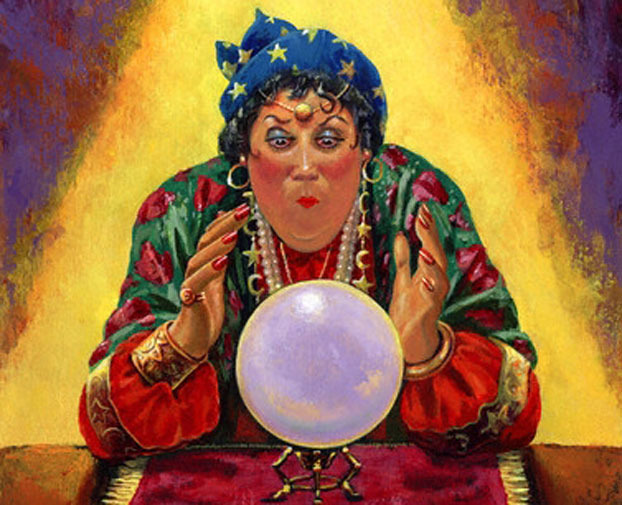 Substitution drill table.Student worksheet#1Fill in the blank with the right form will/going toI ______________ wear a blue shirt tomorrow. She is ______________ have pasta for her dinner.Roger ______________ wear a salmon shirt for the last class.They are ______________ throw a party tonight.My mother ______________ bake some cakes for my friends.When I grow up, I am ______________ be a lawyer.We ______________ win this game!!I ______________ promise that I will love you forever, will you marry me?(wink)He is ______________ go to Disney land next week.I ______________ eat chocolate right after this class.Student worksheet#2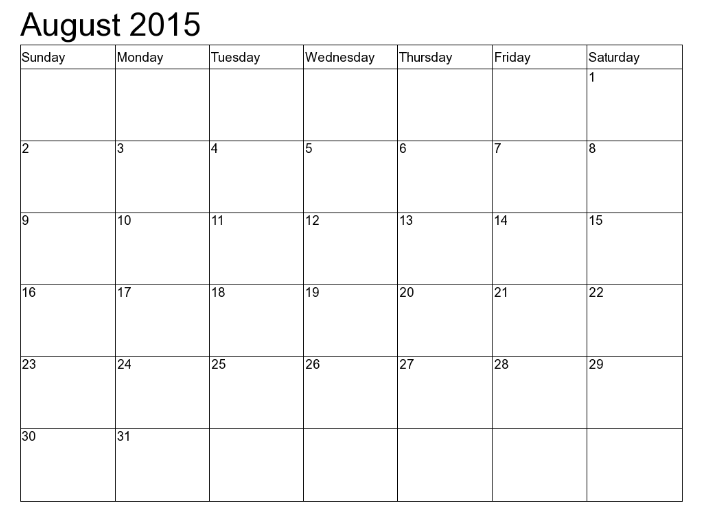 Plan B/ SOS<Discussion questions.>Q: What will you have for your breakfast tomorrow?Q: What will you be in the future?Q: With the question above, what are going to do to help that future?Q: ( Make your own question to yourself.)Topic:: Future tense will vs going to (In the holiday I will/ I am going to)Topic:: Future tense will vs going to (In the holiday I will/ I am going to)Topic:: Future tense will vs going to (In the holiday I will/ I am going to)Topic:: Future tense will vs going to (In the holiday I will/ I am going to)Topic:: Future tense will vs going to (In the holiday I will/ I am going to)InstructorLevelAgeNumber of students LengthSofiaElementary/High beginners16 (Middle school second grade)750 minutesMaterials:Aims:Language skills:Language systems:Assumptions:Anticipated Errors and Solutions:References:Notes:Pre-task: WarnerPre-task: WarnerPre-task: WarnerPre-task: WarnerPre-task: WarnerAims: To understand the different uses of will and going to and also understanding how to use themAims: To understand the different uses of will and going to and also understanding how to use themAims: To understand the different uses of will and going to and also understanding how to use themMaterials: Whiteboard, markers, student worksheets, penMaterials: Whiteboard, markers, student worksheets, penTimeSet UpStudent Student Teacher 2 minsWhole classStudents answer guiding questions and reach the answer ‘future’ to reach the topic for the class. Students answer guiding questions and reach the answer ‘future’ to reach the topic for the class. Greetings Elicit ‘future’ from students through guiding questions and picture of fortune teller.Write ‘Future tense’ on the board.9 minsWhole classStudents listens to the teacher, keep an eye on the whiteboard to understand the concept.Students repeat after teacher for substitution drills.Student will understand the concept of future tense and answer CCQStudents listens to the teacher, keep an eye on the whiteboard to understand the concept.Students repeat after teacher for substitution drills.Student will understand the concept of future tense and answer CCQExplain what will and going to are and the uses.Substitution drills.CCQ2 minsStudents listen to instructions.Students listen to instructions.Give instructionsICQ3 minsIn groups of 2.2.3In groups of 2.2.3, students will fill in the blanks in the worksheet and discuss about the answer in their groups.In groups of 2.2.3, students will fill in the blanks in the worksheet and discuss about the answer in their groups.Group students into groups of 2.2.3 (to groups of two, one group of three.)Hand out student worksheet1Set up task and monitorNotes: Make sure students have full understanding with the concept of future tense and make the students use it.Notes: Make sure students have full understanding with the concept of future tense and make the students use it.Notes: Make sure students have full understanding with the concept of future tense and make the students use it.Notes: Make sure students have full understanding with the concept of future tense and make the students use it.Notes: Make sure students have full understanding with the concept of future tense and make the students use it.Task Preparation: Filling up the calendar with future plans.Task Preparation: Filling up the calendar with future plans.Task Preparation: Filling up the calendar with future plans.Task Preparation: Filling up the calendar with future plans.Task Preparation: Filling up the calendar with future plans.Aims: To practice and show understanding future tense by writing plans on the calendar.Aims: To practice and show understanding future tense by writing plans on the calendar.Aims: To practice and show understanding future tense by writing plans on the calendar.Materials: student worksheet, pen, crayon/colour pencils, markersMaterials: student worksheet, pen, crayon/colour pencils, markersTimeSet UpStudent Student Teacher 2 minsWhole classStudents listen to instructions.Students listen to instructions.Give instructionsICQ15 minsIn groups of 2.2.3Students make their own plans on the calendar having discussion to share information in their groups.Students make their own plans on the calendar having discussion to share information in their groups.Group students into groups of 2.2.3 (to groups of two, one group of three.)Set up task and monitorNotes: Monitoring students is essential to check if students are struggling or if they’re finished earlier than others.Notes: Monitoring students is essential to check if students are struggling or if they’re finished earlier than others.Notes: Monitoring students is essential to check if students are struggling or if they’re finished earlier than others.Notes: Monitoring students is essential to check if students are struggling or if they’re finished earlier than others.Notes: Monitoring students is essential to check if students are struggling or if they’re finished earlier than others.Task Realization: PresentationTask Realization: PresentationTask Realization: PresentationTask Realization: PresentationTask Realization: PresentationAims: To confirm and present full understanding of using future tense (will/ going to) and practice speaking.Aims: To confirm and present full understanding of using future tense (will/ going to) and practice speaking.Aims: To confirm and present full understanding of using future tense (will/ going to) and practice speaking.Materials: Student worksheetMaterials: Student worksheetTimeSet UpStudent Student Teacher 10 minsIn groups of 2.2.3In groups of 2.2.3 each group of students will come up to the front of the class to present plans of other students in the same group.In groups of 2.2.3 each group of students will come up to the front of the class to present plans of other students in the same group.Monitor Notes: Ensure students are talking about the right information on the others calendar to see they have had discussed about it.Notes: Ensure students are talking about the right information on the others calendar to see they have had discussed about it.Notes: Ensure students are talking about the right information on the others calendar to see they have had discussed about it.Notes: Ensure students are talking about the right information on the others calendar to see they have had discussed about it.Notes: Ensure students are talking about the right information on the others calendar to see they have had discussed about it.Post Task: FeedbackPost Task: FeedbackPost Task: FeedbackPost Task: FeedbackPost Task: Feedback  Aims: To confirm understanding student’s presentation done by using future tense.  Aims: To confirm understanding student’s presentation done by using future tense.  Aims: To confirm understanding student’s presentation done by using future tense.Materials: Whiteboard, markersMaterials: Whiteboard, markersTimeSet UpStudent Student Teacher 5 minsWhole classStudents have a big group discussion about each other’s plansStudents have a big group discussion about each other’s plansMonitorGuide students buy making one person speaking at a time2 minsWhole classStudents give feedback about the usefulness of the class.Students give feedback about the usefulness of the class.Elicit feedbackNotes: Monitoring is important through-out discussions and students giving feedback to each other to make sure that they don’t get off track or not participating and also being respectful to their classmates.Notes: Monitoring is important through-out discussions and students giving feedback to each other to make sure that they don’t get off track or not participating and also being respectful to their classmates.Notes: Monitoring is important through-out discussions and students giving feedback to each other to make sure that they don’t get off track or not participating and also being respectful to their classmates.Notes: Monitoring is important through-out discussions and students giving feedback to each other to make sure that they don’t get off track or not participating and also being respectful to their classmates.Notes: Monitoring is important through-out discussions and students giving feedback to each other to make sure that they don’t get off track or not participating and also being respectful to their classmates.IamGoing towatch the  television.SheisGoing togo to the park.HeareGoing towear a hat.Theywillwillplay basketballWewillwillpromise.